МПКУТВЕРЖДАЮ:Директор ГПОУ ЯО Мышкинского 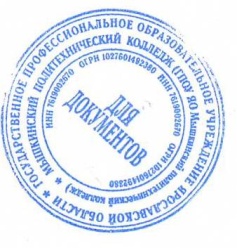 политехнического колледжа/  Т.А.Кошелева 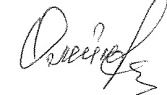 «30»  августа 2021 г. Приказ№_____от______2021 года                                                               РАБОЧАЯ ПРОГРАММА основной профессиональной образовательной программы среднего профессионального образования-программы подготовки специалистов среднего звена 09.02.04  Информационные системы по отраслям «Иностранный язык (немецкий)»Мышкин, 2021СодержаниеКонтроль и оценка результатов освоенияКомпетенции обучающегося, формируемые вФонд оценочных средств для проведения промежуточной21.ПАСПОРТ РАБОЧЕЙ ПРОГРАММЫ УЧЕБНОЙ ДИСЦИПЛИНЫ ИНОСТРАННЫЙ ЯЗЫК «НЕМЕЦКИЙ ЯЗЫК»1.1.Область применения программыПрограмма учебной дисциплины «Иностранный язык (немецкий)» является частью программы подготовки специалистов среднего звена в соответствии с ФГОС СПО по специальности 09.02.04. Информационные системы (по отраслям) базовый уровень1.2. Место дисциплины в структуре программы подготовки специалистов среднего звена:Дисциплина входит в общий гуманитарный и социально-экономический учебный цикл.1.3.Цели и задачи дисциплины – требования к результатам освоения дисциплины:результате освоения дисциплины обучающийся должен уметь:общаться (устно и письменно) на иностранном языке на профессиональные и повседневные темы;переводить (со словарем) иностранные тексты профессиональной направленности;самостоятельно совершенствовать устную и письменную речь, пополнять словарный запас.В результате освоения дисциплины обучающийся должен знать:лексический (1200-1400 лексических единиц) и грамматический минимум, необходимый для чтения и перевода (со словарем) иностранных текстов профессиональной направленности.1.4. Рекомендуемое количество часов на освоение программы дисциплины «Иностранный язык (немецкий)»:Максимальная учебная нагрузка обучающегося 252 часа, в том числе: обязательной аудиторной учебной нагрузки обучающегося 168 часов; самостоятельной работы обучающегося 84 часа.342.2.Тематический план и содержание учебной дисциплины «Иностранный язык (немецкий)»5Для характеристики уровня освоения учебного материала используются следующие обозначения:1.- ознакомительный (узнавание ранее изученных объектов, свойств);2.- репродуктивный (выполнение деятельности по образцу, инструкции или под руководством);3.- продуктивный (планирование и самостоятельное выполнение деятельности,решение проблемных задач)63.УСЛОВИЯ РЕАЛИЗАЦИИ ПРОГРАММЫ ДИСЦИПЛИНЫ3.1. Требования к минимальному материально-техническому обеспечениюРеализация учебной дисциплины требует наличия учебного кабинета иностранного языка (лингафонный).Оборудование учебного кабинета:посадочные места по количеству обучающихся;рабочее место преподавателя;комплект учебно-методического материала: учебная и дополнительная литература, раздаточный материал, словари, наглядность.Технические средства обучения: магнитофон3.2. Информационное обеспечение обученияПеречень рекомендуемых учебных изданий, Интернет-ресурсов, дополнительной литературыОсновная литература :Аверина А.В., Шипова И.А., немецкий язык: учебное пособие [ Электронный ресурс] –М.: МПГУ, 2011. – 144с. http:// e/ lanbook.com/Романова Н.Л., Петрова Г.С., Немецкий язык. Словообразование. Грамматика. [Электронный ресурс] – М.: Флинта, 2013. – 212 с. http:// e/ lanbook.com/Лысакова, Л.А. Немецкий язык для бакалавров экономических специальностей. [Электронный ресурс] – М.: Флинта, 2012. – 376 с. http:// e/ lanbook.comДополнительная литература :Левитан К.М. Немецкий язык для студентов-юристов. Учебное пособие для вузов. [Электронный ресурс]. М.:Издательство Юрайт, 2013 www.biblio-onlin.ruЖалсанова Ж.Б. и др. Немецкий язык для экономистов. Учебник. [Электронный ресурс]. М.:Издательство Юрайт, 2014 www.biblio-onlin.ruПериодические издания:Иностранные языки в школе ОАО Издательство «Просвещение», 127521, Москва7КОНТРОЛЬ И ОЦЕНКА РЕЗУЛЬТАТОВ ОСВОЕНИЯ УЧЕБНОЙ ДИСЦИПЛИНЫКонтроль и оценка результатов освоения учебной дисциплины осуществляется преподавателем в процессе проведения практических занятий, тестирования, а также выполнения обучающимися индивидуальных заданий.8КОМПЕТЕНЦИИ ОБУЧАЮЩЕГОСЯ, ФОРМИРУЕМЫЕ В РЕЗУЛЬТАТЕ ОСВОЕНИЯ ДИСЦИПЛИНЫФОНД ОЦЕНОЧНЫХ СРЕДСТВ ДЛЯ ПРОВЕДЕНИЯ ПРОМЕЖУТОЧНОЙ АТТЕСТАЦИИ ОБУЧАЮЩИХСЯ ПО ДИСЦИПЛИНЕ.6.1 Паспорт фонда оценочных средств по дисциплине6.2 Типовые контрольные задания или иные материалы.6.2.1 Письменный перевод текстов.критерии оценивания компетенций (результатов):При выставлении оценки учитывается уровень владенияязыковой	компетенцией (языковая	корректность,	лексическое	и	структурноеразнообразие, фонетическое оформление речи),речевой компетенцией (владение композицией речи, степень связности),когнитивной компетенцией в области перевода разножанровых и разностилевыхтекстов (научно-технических, официально-деловых, социально-экономических, общественно-политических и др.) в различных сферах письменной и устной коммуникации;социолингвистической и социокультурной компетенцией(адекватность выбора языкового и речевого материала с учетом всех компонентов культурно-маркированной ситуации, знание культурных реалий родной страны и страны изучаемого языка),10переводческой	компетенцией (владение	теоретическими	декларативнымизнаниями, процедурными знаниями обобщенных способов решения переводческих задач, владение практическими и технологическими переводческими умениями и навыками):«отлично» - свободно владеет лексическим материалом, предусмотренным программой, включающим определенный набор межъязыковых стандартных соответствий (термины, клише, фразеологизмы, устойчивые словосочетания и т.п.), использует различные синтаксические конструкции; допускаются 1-3 незначительные ошибки,самостоятельно исправленные; речь отличается четкой структурой, в устном и письменном переводе соблюдает нормы, редактирует собственный перевод,обнаруживает и устраняет семантические, стилистические и прагматические погрешности.«хорошо» – в целом владеет словарным запасом программных тем, но допускает неточности в употреблении лексических единиц; использует разнообразные синтаксические конструкции, но не в полном объеме; речь в целом грамотна, но иногда встречаются негрубые грамматические ошибки, имеются небольшие отклонения от произносительных норм; при переводе в целом соблюдает нормы, но допускает ошибки; правильно определяет стиль и жанр текста-оригинала, специфику его стилистического жанрового оформления для передачи ее средствами другого языка, но имеют место ошибки в выборе оптимальных переводческих решений; компенсирует при переводе недостаток предметных, языковых и фоновых знаний с помощью справочных материалов (в том числе словарей разных типов); редактирует собственный перевод, не всегда может самостоятельно обнаружить и устранить семантические, стилистические и прагматические погрешности при переводе;«удовлетворительно» – демонстрирует ограниченный запас слов, в речи и припереводе допускает ошибки, испытывает некоторые затруднения в построении композиции устного / письменного высказывания, имеются отдельные недостатки в использовании средств логической связи; неточно осознает цель перевода.«неудовлетворительно» - делает попытку дать ответ, но при этом выявляется непонимание учащимся содержания учащимся учебного материала; неумение владеть речевыми навыками; полное непонимание дополнительных вопросов преподавателя.6.2.2 Наименование оценочного средства ( в соответствии с таблицей 6.1)письменный перевод текстa.Elektronische DatenverarbeitungDie EDF durchdringt heute fast alle Bereiche der menschlichen Tatigkeit. Zurzeit ist die elektronische Rechentechnik ein entscheidendes Glied bei der Organisierung der Produktion, bei der Automatisierung der Proektierung und bei der Entwicklung der Forschung. Fur die Volkswirtschaft sind die Rechenanlagen grosser Leistung dringend benotigt.Bemerkenswert ist, dass die Datenverarbeitung ein «Kind» der Burokratie ist. Primar war sie nicht ein Hilfsmittel fur die wissenschaftliche Forschung. Ende des 19. Jahhunderts wurde in den USA zum ersten Mal fur die Verwaltung, die eine kolosalle Zahl von Daten verarbeitete, ein wirksames Instrument geschaffen. Erst nach dem 2. Weltkrieg wurden diese Maschinen nach Europa ubertragen. Das waren elektromechanische Gerate. Sie zahlen und sortierten die Daten in einfache Form. Dieses Verfahren wurde von Hermann Hollerith ausgearbeitet.11Von	den	dreissiger	Jahren	an	wurden	diese	Gerate	auch	fur	wissenschaftlicheBerechnungen  verwendet. Das fuhrte dazu, dass die einfachsten Tabelliermaschinen mitRechenwerken ausgerustet wurden. In dieser Zeit wurde in Berlin eine Maschine mit einemLocher zusammengebaut.Die Geschichte der Entwicklung von Rechnern ist sehr interessant. Den eraten programmgesteuerten elektromechanischen Rechner hat Konrad Zuse wahrend des zweiten Weltkrieges fertiggestelt. Diese Maschine hatte 2600 Relais, arbeitete im Dualsystem. Der erste elektronische Rechenautomat wurde in den vierziger Jahren gebaut. Dieser Rechner war das Anfangsglied der ersten Generation von elektronischen Rechenanlagen, die alle mit Rohren arbeiteten.Vorlaufig gibt es vier Generationen. Die zweite Generation der elktronischen Datenverarbeitungsanlagen (EDF-Anlagen) beginnt mit der Verwendung von Halbleiterelementen. In den EDF-Anlagen der 3. Generation bestehen die Schalterelemente aus integrierten Mikrobauelementen. Die Computer werden immer komplizierter. Was die Abmessungen der Rechenmaschinen betrifft, so werden sie kleiner. Heute wurde die Technik der Computer so weit entwickelt, dass sie viele Funktionen des menschlichen Gehirns ebenfalls leisten kann. Die Rechner der 4. Generation unterscheiden sich von den Maschinen der 3. Generation durch kleinere Abmessungen. Sie besitzen bessere Verarbeitungsmoglichkeit.Immer haufiger spricht man heute von «kunstlicher Intelligenz». Das ist eine einfache Ubersetzung aus dem Englischen («artificial intelligence»). « Intelligence»im Englischen bedeutet das, was man als Wissen und Erfahren bezeichnen kann. Es geht darum, umfangreiches Wissen zu speichern und verfugbar zu machen. Es geht nicht darum, eine Datenverarbeitungsanlagen mit Intelligenz in unserem Sinne oder mit eigener Personlichkeit auszustatten. Bei den Computern der 5. Generation glaubt man, Methoden zu finden, die das Wissen im Speicher zuganglich machen. Ein solches Expertensystem ist ein flexibles System, dass auf verschiedene Fragen konkrete Antworten gibt. Ein Expertensystem basiert nicht auf den Daten, sondern auf Wissen. Darin besteht der Hauptunterschied zwischen den Rechnern vier Generationen und den Rechnern der 5. Computergeneration.Перевод текста «Электронная обработка данных».Электронная обработка данных проникает сейчас почти во все сферы человеческой деятельности. В настоящее время электронная вычислительная техника является решающим звеном при организации производства, при автоматизации проектирования и при развитии научных исследований. Народное хозяйство срочно нуждается в вычислительных устройствах большой мощности.Примечательно, что обработка данных является «ребенком» бюрократии. Первоначально она не была вспомогательным средством для научных исследований. В конце 19 века в США в первый раз был создан эффективный инструмент для администрации, которая обрабатывала колоссальное количество данных. Только после Второй мировой войны эти машины были перенесены в Европу. Это были электромеханические приборы. Они считали и сортировали данные простого вида. Этот метод разработал Герман Холлерит.12тридцатых годов эти приборы применяются и для научных расчетов. Это привело к тому, что простейшие табуляторы были оснащены счетными механизмами. В это время в Берлине была собрана машина с перфоратором.История развития вычислительных машин очень интересна. Первая электромеханическая вычислительная машина с программным управлением изготовил Конрал Цузе во время Второй мировой войны. Эта машина имела 2600 реле, работала как двоичная система. Первое электронное автоматическое вычислительное устройство было построено в сороковые годы. Эта вычислительная машина была начальным звеном первого поколения электронных вычислительных устройств, которые работали с трубками.Пока имеется четыре поколения. Второе поколение устройств электронной обработки данных начинается с применением полупроводников. В устройствах электронной обработки данных третьего поколения элементы схемы состоят из интегрированных микроминиатюрных элементов. Компьютеры становятся все сложнее. Что касается размеров вычислительных машин, то они становятся меньше. Сейчас компьютерная техника усовершенствовалась так, что она также может выполнять многие функции человеческого мозга. Вычислительные машины четвертого поколения отличаются от машин третьего поколения меньшими размерами. Они обладают лучшей возможностью обработки.описание шкалы оцениванияОценка индивидуальных образовательных достижений по результатам текущего контроля и промежуточной аттестации производится в соответствии с универсальной шкалой (таблица).13ИНЫЕ СВЕДЕНИЯ И (ИЛИ) МАТЕРИАЛЫ7.1 Перечень образовательных технологий, используемых при осуществлении образовательного процесса по дисциплинецелях реализации компетентностного подхода предлагается использование в образовательном процессе активных и интерактивных форм проведения занятий в сочетании с внеаудиторной работой для формирования развития общих компетенций:личностно-ориентированные технологии ( развитие тех качеств личности, которые помогут школьнику занять в жизни активную ответственную позицию);ролевые игры (умение ориентироваться в реальных жизненных ситуациях, проигрывая их неоднократно в вымышленном мире);групповая, парная (организационная форма коллективной работы, при которой два, триболее учащихся одновременно осуществляют совместную деятельность, направленную на решение поставленной задачи);индивидуальная работа (система дидактических средств организации учебного процесса по иностранному языку, включающая изменение цели, содержания, процесса и формы урока; дифференциация, которая выражается в учете первоначальной языковой подготовки учащихся, и умение осуществлять системный подход к овладению знаниями);модульные технологии (деление содержания дисциплины на достаточно автономные разделы (модули), интегрированные в общий курс);информационные и коммуникационные технологии (технология использования компьютерных программ, интернет – технологий);выполнение тестовых заданий ( контроль обученности иностранному языку при помощи тестирования).141. Паспорт программы учебной дисциплины.1. Паспорт программы учебной дисциплины.32.Структура и содержание учебной дисциплины43.Условия реализации рабочей программы7учебной дисциплины8результате освоения дисциплины9аттестации обучающихся по дисциплине107.  Иные сведения и (или) материалы142.СТРУКТУРА И СОДЕРЖАНИЕ УЧЕБНОЙ ДИСЦИПЛИНЫ2.1. Объем учебной дисциплины и виды учебной работы ( в часах)2.1. Объем учебной дисциплины и виды учебной работы ( в часах)Вид учебной работыОбъем часовМаксимальная учебная нагрузка (всего)252Обязательная аудиторная учебная нагрузка (всего)168В том числе: практические занятия168Самостоятельная работа обучающегося (всего)84В том числе:выполнение домашних заданий,16подготовка рефератов,16подготовка сообщений,18работа по переводу текстов,16поиск дополнительной информации18Промежуточная аттестация в форме дифференцированного зачета:1НаименованиеСодержание учебного материала, практические работы, самостоятельная работаОбъемУровеньразделов и темобучающихсячасовусвоения1234Раздел I.Содержание учебного материала42Развивающий курсПрактические занятия.28Знакомство и активизация лексики по теме, подготовка монологического высказывания.Тема 1.1.Человек иГрамматика: Придаточные дополнительные предложения. Придаточные определительные. Придаточные1,2,3информация.предложения времени..Самостоятельная работа обучающихся.Изучение лексики, освоение грамматического материала. Подготовка реферата на тему: «Человек и14информация».14информация».Содержание учебного материала42Практические занятия.28Тема1.2.Чтение и перевод текста ,активизация лексики по теме, подготовка монологического высказывания,Основы сетевыхсоставление темы по аналогии. .1,2,3технологий.Грамматика: Будущее время. Образование. Спряжение вспомогательного глагола werden. Местоимение man.Грамматика: Будущее время. Образование. Спряжение вспомогательного глагола werden. Местоимение man.Самостоятельная работа обучающихся.14Изучение лексики, освоение грамматического материала, составление рассказа о всеобщей14Изучение лексики, освоение грамматического материала, составление рассказа о всеобщейкомпьютеризации. Подготовка сообщения на тему сетевых технологий.Содержание учебного материала42_____________________________________________________________________________________________28Тема 1.3.Практические занятия.Основы поискаВведение лексического материала по изучаемой теме и последующая его активизация в речи. Чтение текстовОсновы поискапо теме. Беседа по текстам, выполнение упражнений по текстам, подготовка монологических высказываний поинформации.по теме. Беседа по текстам, выполнение упражнений по текстам, подготовка монологических высказываний по1,2,3информации.теме.1,2,3теме.Грамматика: Возвратные глаголы. Спряжение и особенности спряжения частицы sich в 1-м и 2-м л. ед.ч. в дат.падеже.14Самостоятельная работа обучающихся.14Изучение лексики, освоение грамматического материала. Письменный перевод текста « ElektronischeDatenverarbeitung».Содержание учебного материала42Практические занятия.28Тема 1.4.Введение лексического материала по изучаемой теме и последующая его активизация в речи. Чтение текстовИнформация ипо теме. Беседа по текстам, выполнение упражнений по текстам, подготовка монологических высказываний поличнаятеме.1,2,3Грамматика: Склонение личных местоимений. Настоящее время возвратных глаголов. Предлоги сбезопасность.родительным падежом.  глаголы konnen, durfen.Местоимение man.Самостоятельная работа обучающихся.14Изучение лексики, освоение грамматического материала, составление сообщения о работе в Интернете.Содержание учебного материала42Практические занятия.28Тема 1.5.Введение лексического материала по изучаемой теме и последующая его активизация в речи. Чтение текстовВозможностьпо теме. Беседа по текстам, выполнение упражнений по текстам, подготовка монологических высказываний по1,2,3передаватьтеме.информацию черезГрамматика: Повелительное наклонение. Предлоги с дательным и винительным падежами.информацию черезСложносочиненное предложение.интернет.Сложносочиненное предложение.14интернет.Самостоятельная работа обучающихся.14Самостоятельная работа обучающихся.14Изучение лексики, освоение грамматического материала. Подготовка реферата на тему: «ВозможностиИнтернета».Содержание учебного материала42Практические занятия.28Раздел II.Введение лексического материала по изучаемой теме и последующая его активизация в речи. Чтение текстовПрактикум попо теме. Беседа по текстам, выполнение упражнений по текстам, подготовка монологических высказываний по1,2,3переводутеме.профессиональныхГрамматика:. Степени сравнения прилагательных и наречий. Склонение прилагательных. Страдательныйпрофессиональныхзалог.текстов.залог.14текстов.Самостоятельная работа обучающихся.14Самостоятельная работа обучающихся.Изучение лексики, освоение грамматического материала. Поиск дополнительной информации по даннойтеме.Максимальная учебная нагрузка:252Обязательная аудиторная учебная нагрузка:168Самостоятельная работа:84Результаты обучения (освоенныеФормы и методы контроля и оценкиумения, усвоенные знания)результатов обученияУмения:- общаться (устно и письменно) наТестирование и другие методы контроляиностранном языке на профессиональные(говорение, письмо)и повседневные темы;- переводить (со словарем) иностранныеТестирование и другие методы контролятексты профессиональной(чтение, перевод)направленности;- самостоятельно совершать устную иТестирование и другие методы контроляписьменную речь, пополнять словарный(говорение, письмо, аудирование)запас;Знания:- Лексический (1200-1400 лексическихТестирование и другие методы контроляединиц) и грамматический минимум,(чтение, перевод)необходимый для чтения и перевода (сословарем) иностранных текстовпрофессиональной направленностиРезультаты (освоенныеОсновные показателиФормы и методыобщие компетенции)результатов подготовкиконтроляОК 1. Понимать сущность и- Высказывание о будущейВысказывание о будущейсоциальную значимость своейпрофессии на немецкомпрофессии.будущей профессии, проявлять кязыке.ней устойчивый интерес.ОК 2. ОрганизовыватьПолучение представленияЗнание минимумасобственную деятельность,о формах организациилексических единиц длявыбирать типовые методы ианалогичной деятельностивыполненияспособы выполненияза рубежом.профессиональных задач...профессиональных задач,оценивать их эффективность икачество.ОК 3. Принимать решения в- Формирование чувстваУмение приниматьстандартных и нестандартныхответственности зарешения и нести за нихситуациях и нести за нихпринятие решения.ответственность.ответственность.ОК 4. Осуществлять поиск и- Осуществление поискаУмение пользоватьсяиспользование информации,необходимой информацииразными типами словарейнеобходимой для эффективногопри помощи иностранногодля поиска необходимойвыполнения профессиональныхязыкаинформациизадач, профессионального иличностного развития.ОК 5. Использовать- Умение вести диалог наБеседа, диалог в пределахинформационно –профессиональную темуизвестной лексики,коммуникационные технологии в(Программное обеспечение,шаблонов речи.процессе деятельности.оборудование.)ОК 6. Работать в коллективе и в- Умение подобратьБеседа, диалог в пределахкоманде, эффективно общаться сречевые штампы дляизвестной лексики,коллегами, руководством,контакта с коллегами,шаблонов речи.потребителями.руководством,потребителями нанемецком языке в случаепроизводственнойнеобходимости.ОК 7. Брать на себяУмение организоватьЭкспертное наблюдение иответственность за работу членовдиалог, работу в группеоценка на практическихкоманды (подчиненных),  результатзанятиях при выполнениивыполнения заданий.работ по учебной практикеОК 8. Самостоятельно определятьУмение использоватьПрофессиональнаязадачи профессионального ипрофессиональные текстыуверенность в своихличностного развития, заниматьсяна иностранном языке длядействиях.самообразованием, осознанноповышения квалификации,планировать повышениерасширения кругозора.квалификации.ОК 9. Ориентироваться в условияхУмение использоватьЭкспертное наблюдение ичастой смены технологий впрофессиональные текстыоценка на практическихпрофессиональной деятельности.для повышения квалификациизанятиях при выполнении работ по учебной практике9квалификацииработ по учебнойпрактике.№Контролируемые разделыКод контролируемойНаименованиеп/п(темы) дисциплиныкомпетенцииоценочного(результаты по разделам)средства1.Раздел I.РазвивающийОК1., ОК4.,ОК5., ОК6.,Говорение, чтение,курс.ОК7., ОК8., ОК9.письмоТема 1.1.Человек иинформация.2.Тема 1.2.Основы сетевыхОК1.,ОК2.,ОК3.,ОК4.,ОК5.,Говорение, чтение,технологий.ОК6., ОК7., ОК8., ОК9.письмо,аудирование3.Тема 1.3.Основы поискаОК1.,ОК2.,ОК3.,ОК4.,ОК5.,Говорение, чтениеинформации.ОК6., ОК7., ОК8., ОК9.4.Тема 1.4.Информация иОК1.,ОК2.,ОК3.,ОК4.,ОК5.,Говорение, чтение,личная безопасность.ОК6., ОК7., ОК8., ОК9.тестирование5.Тема 1.5.ВозможностьОК1.,ОК2.,ОК3.,ОК4.,ОК5.,Говорение, чтение,передавать информациюОК6., ОК7., ОК8., ОК9.письмочерез Интернет.6.Раздел II. ПрактикумОК1.,ОК2.,ОК3.,ОК4.,ОК5.,ПереводпереводаОК6., ОК7., ОК8., ОК9.профессионально-профессиональныхориентированныхтекстов.текстов.ПроцентКачественная оценка индивидуальныхКачественная оценка индивидуальныхрезультативностиобразовательных достиженийобразовательных достижений(правильных ответов)баллвербальный аналог90 - 1005отлично70 – 904хорошо50 – 703удовлетворительноменее 502неудовлетворительно